Publicado en Madrid el 06/04/2021 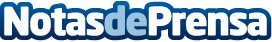 Adecco y Venator buscan 35 operadores/as para su planta química en HuelvaEl proceso de selección de las 35 incorporaciones previstas estará gestionado por Adecco, que selecciona para Venator: 13 operadores/as con experiencia, 7 operadores/as junior y 15 titulados en rama técnica para la escuela de formación Venator. Una gran oportunidad para todos aquellos que busquen formar parte de la plantilla de Venator, formación específica en industria química y crecer en un nuevo proyecto profesionalDatos de contacto:Adecco+34914325630Nota de prensa publicada en: https://www.notasdeprensa.es/adecco-y-venator-buscan-35-operadoresas-para Categorias: Andalucia Recursos humanos Otras Industrias http://www.notasdeprensa.es